№ п/пНаименование товара, работ, услугЕд. изм.Кол-воТехнические, функциональные характеристикиТехнические, функциональные характеристики№ п/пНаименование товара, работ, услугЕд. изм.Кол-воПоказатель (наименование комплектующего, технического параметра и т.п.)Описание, значение22.Детский игровой комплекс   ДИК 3.171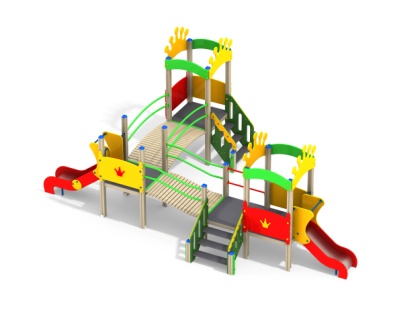 Шт. 222.Детский игровой комплекс   ДИК 3.171Шт. 2Высота  (мм) 3000(± 10мм)22.Детский игровой комплекс   ДИК 3.171Шт. 2Длина  (мм) 7600(± 10мм)22.Детский игровой комплекс   ДИК 3.171Шт. 2Ширина  (мм) 4820(± 10мм)22.Детский игровой комплекс   ДИК 3.171Шт. 2Высота площадки (мм)700, 900.22.Детский игровой комплекс   ДИК 3.171Шт. 2Применяемые материалыПрименяемые материалы22.Детский игровой комплекс   ДИК 3.171Шт. 2Декоративные  фанерные элементыводостойкая фанера марки ФСФ сорт не ниже 2/2 толщиной не менее 15 мм (± 2мм) все углы фанеры должны быть закругленными, радиус не менее 20мм, ГОСТ Р 52169-2012.22.Детский игровой комплекс   ДИК 3.171Шт. 2Столбысостоит из 18шт. клееного деревянного  бруса, сечением не менее 100х100 мм и имеющими скругленный профиль с канавкой  посередине. Сверху столбы должны заканчиваться пластиковой  заглушкой синего цвета в форме четырехгранной усеченной пирамиды.Снизу столбы должны оканчиваться металлическими оцинкованными  подпятниками выполненным из листовой стали толщиной не менее 4мм и трубы диаметром не менее 42мм и толщиной стенки 3.5мм, подпятник должен заканчиваться монтажным круглым фланцем, выполненным из стали толщиной не менее 3мм, которые бетонируются в землю.22.Детский игровой комплекс   ДИК 3.171Шт. 2Скат горки 900мм,700мм. В кол-ве 2 шт. Каркас должен быть выполнен из профильной трубы сечением не менее 50х25х2мм и утоплен в отфрезерованный паз фанерного борта по всей длине. Желоб должен быть изготовлен из единого листа не ржавеющей стали, толщиной не менее 1,5 мм, приваренным к каркасу горки. Борта горки выполнены из влагостойкой фанеры марки ФСФ сорт не ниже 2/2  толщиной не менее 24 мм и высотой не менее 120мм. Боковые ограждения ската горки выполнены из влагостойкой фанеры марки ФСФ сорт не ниже 2/2 толщиной не менее 24мм, высотой не менее 700мм и оборудованы поручнем ограничителем на высоте  не менее 600мм. Поручень должен быть выполнен  из металлической трубы диаметром не менее 32 мм и толщиной стенки 3.5 мм с двумя штампованными ушками из стали не менее 4 мм, под 4 мебельных болта.22.Детский игровой комплекс   ДИК 3.171Шт. 2ПолыВ количестве 3 шт. должен быть выполнен из ламинированной, противоскользящей, влагостойкой фанеры толщиной не менее 18 мм, один площадью не менее 2м², и два площадью не менее 1м² опирающейся на брус сечением не менее 40х90 мм. Вязка бруса со столбами осуществляется методом, через прямой одинарный глухой шип, крепление нигелем.22.Детский игровой комплекс   ДИК 3.171Шт. 2КрышиВ кол-ве 2 шт. Крыша из четырех фасадов выполненных из влагостойкой фанеры марки ФСФ сорт не ниже 2/2 и толщиной не менее 24 мм. Два фасада расположенные друг напротив друга выполнены с резной верхней гранью, два других фасада должны быть выполнении с радиусной верхней гранью.   22.Детский игровой комплекс   ДИК 3.171Шт. 2Лестницы 900мм, 700мм.В кол-ве 2 шт. Ступеньки должны быть выполнены из ламинированной противоскользящей, фанеры толщиной не менее 18 мм и деревянного бруса сечением не менее 40х90 мм. скрепленными между собой. Устанавливаться в отфрезерованный паз в перилах. Перила выполнены из влагостойкой фанеры марки ФСФ сорт не ниже 2/2 и толщиной не менее 24 мм , с декоративными накладками не менее 15 мм. Для бетонирования используются металлические закладные детали из трубы сечением 50х25х2 мм, закрепленные на перилах и окрашенные порошковой полимерной краской зеленого цвета.22.Детский игровой комплекс   ДИК 3.171Шт. 2ОграждениеВ кол-ве 5 шт. должно быть выполнено из влагостойкой фанеры марки ФСФ сорт не ниже 2/2 и толщиной не менее 21 мм с резными боковыми гранями и иметь декоративные накладки в форме короны.22.Детский игровой комплекс   ДИК 3.171Шт. 2Мост перекидной радиусныйВ кол-ве 1шт. выполнен из профильной трубы сечением не менее  50х25х2 мм и пластины из листовой стали толщиной не менее 4 мм, бруса сечением не менее 40х140х1000мм. отшлифованного и покрашенного со всех сторон.22.Детский игровой комплекс   ДИК 3.171Шт. 2Кронштейн на боковые ограждения горкиВ кол-ве 4шт. должен быть выполнен  из металлической трубы диметром не менее 25 мм и толщиной стенки 2.5 мм  с тремя штампованными ушками, выполненными из листовой стали толщиной не менее 4мм, под 4 самореза и два мебельных болта.22.Детский игровой комплекс   ДИК 3.171Шт. 2Мост перекидной разновысокийВ кол-ве 1шт. выполнен из круглой трубы диаметром не менее  42 мм и толщиной стенки 3.5 мм,  пластины из листовой стали толщиной не менее 4мм. и бруса сечением не менее 40х140х1000мм. отшлифованного и покрашенного со всех сторон.22.Детский игровой комплекс   ДИК 3.171Шт. 2Перекладины для перил мостаВ кол-ве 8шт. выполнены из круглой трубы диаметром не менее  42мм и толщиной стенки не менее 3.5мм, с двумя штампованными ушками, выполненными из листовой стали толщиной не менее 4мм, под 4 самореза, повторяющие контуры моста.22.Детский игровой комплекс   ДИК 3.171Шт. 2МатериалыКлееный деревянный брус  и деревянные бруски должны быть выполнены из сосновой древесины, подвергнуты специальной обработке и сушке до мебельной влажности 7-10%, тщательно отшлифованы  со всех сторон и покрашены в заводских условиях профессиональными двух компонентными красками , Влагостойкая фанера должна быть  марки ФСФ сорт не ниже 2/2, все торцы фанеры должны быть закругленными, радиус не менее 20мм, ГОСТ р 52169-2012 и окрашенная двухкомпонентной краской, специально предназначенной для применения на детских площадках, стойкой к сложным погодным условиям, истиранию, устойчивой к воздействию ультрафиолета и влаги. Металл покрашен полимерной порошковой краской. Заглушки пластиковые, цветные.Все метизы оцинкованы.22.Детский игровой комплекс   ДИК 3.171Шт. 2ОписаниеДетский игровой комплекс состоит из трех башен, на двух башнях установлена крыша. На первой башне установлена лестница, горка, два ограждения, на второй башне установлено ограждение и горка, на третьей башне установлено два ограждения и лестница. Первая башня является сдвоенной и соединяется мостом со второй, вторая мостом соединяется с третьей. Все резьбовые соединения должны быть закрыты разноцветными пластиковыми заглушками.